Monday, April 13, 2020Tuesday, April 14, 2020Wednesday, April 15, 2020Thursday, April 16, 2020Friday, April 17, 2020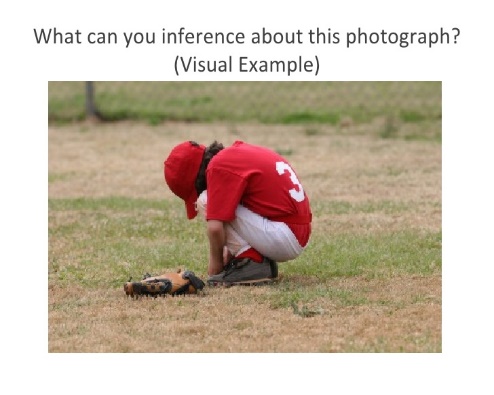 Read the following article from Time for Kids (you may have to sign up for an account) and answer this question:https://digital.emagazines.com/Time_for_Kids/20200327/index.html?t=aa8a20ac-4b32-4704-9e6d-12762c7a6554#p=4Compare and Contrast (Matrix) the difference between comics and graphic novels.  Tell me about the similarities and differences. Today, I would like you to complete 3 reading passages on www.readtheory.org.  Attached you will find your login and password for this site.Convince the world to buy the ALL NEW and WILDLY DELICIOUS Pickle and Pinapple Frappuchino!  You can create an advertisement, an audio commercial, a video commercial, or write a paragraph explaining why everyone should buy this new drink.  Be creative!There are many free audio book resources out there right now due to the Coronavirus Pandemic.  Please choose a website where you can listen to an audio book.  This book can be a picture book or chapter book. I have provided links for you to choose from for your book. Once you've listen to a book, resond to me by telling me what book you chose a little bit about the book. ResourcesResourcesResourcesResourcesResourceshttps://digital.emagazines.com/Time_for_Kids/20200327/index.html?t=aa8a20ac-4b32-4704-9e6d-12762c7a6554#p=4www.readtheory.orghttps://www.storylineonline.net/https://stories.audible.com/start-listen